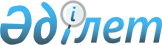 О внесении изменения в приказ Министра финансов Республики Казахстан от 18 сентября 2014 года № 404 "Об утверждении Таблицы распределения поступлений бюджета между уровнями бюджетов и контрольным счетом наличности Национального фонда Республики Казахстан"Приказ Министра финансов Республики Казахстан от 23 августа 2017 года № 515. Зарегистрирован в Министерстве юстиции Республики Казахстан 13 сентября 2017 года № 15682
      ПРИКАЗЫВАЮ:
      1. Внести в приказ Министра финансов Республики Казахстан от 18 сентября 2014 года № 404 "Об утверждении Таблицы распределения поступлений бюджета между уровнями бюджетов и контрольным счетом наличности Национального фонда Республики Казахстан" (зарегистрирован в Реестре государственной регистрации нормативных правовых актов за № 9760, опубликован 15 октября 2014 года в информационно-правовой системе "Әділет") следующее изменение: 
      Таблицу распределения поступлений бюджета между уровнями бюджетов и контрольным счетом наличности Национального фонда Республики Казахстан, утвержденную указанным приказом, изложить в редакции согласно приложению к настоящему приказу. 
      2. Департаменту бюджетного законодательства Министерства финансов Республики Казахстан (Ерназарова З.А.) в установленном законодательством порядке обеспечить:
      1) государственную регистрацию настоящего приказа в Министерстве юстиции Республики Казахстан;
      2) в течение десяти календарных дней со дня государственной регистрации настоящего приказа направление его копии в бумажном и электронном виде на казахском и русском языках в Республиканское государственное предприятие на праве хозяйственного ведения "Республиканский центр правовой информации" Министерства юстиции Республики Казахстан для официального опубликования и включения в Эталонный контрольный банк нормативных правовых актов Республики Казахстан;
      3) в течение десяти календарных дней после государственной регистрации настоящего приказа направление его копии на официальное опубликование в периодические печатные издания; 
      4) размещение настоящего приказа на интернет-ресурсе Министерства финансов Республики Казахстан.
      3. Настоящий приказ вводится в действие со дня его государственной регистрации.  Таблица
распределения поступлений бюджета между уровнями бюджетов и контрольным счетом наличности Национального фонда Республики Казахстан
					© 2012. РГП на ПХВ «Институт законодательства и правовой информации Республики Казахстан» Министерства юстиции Республики Казахстан
				
      Министр финансов

Б. Султанов

      Республики Казахстан
Приложение
к приказу Министра финансов
Республики Казахстан
от 23 августа 2017 года № 515Приложение 1
к приказу Министра финансов
Республики Казахстан
от 18 сентября 2014 года № 404
Наименование
КОДЫ
КОДЫ
КОДЫ
КОДЫ
ЗАЧИСЛЯЕТСЯ В БЮДЖЕТ В %
ЗАЧИСЛЯЕТСЯ В БЮДЖЕТ В %
ЗАЧИСЛЯЕТСЯ В БЮДЖЕТ В %
ЗАЧИСЛЯЕТСЯ В БЮДЖЕТ В %
ЗАЧИСЛЯЕТСЯ В БЮДЖЕТ В %
ЗАЧИСЛЯЕТСЯ В БЮДЖЕТ В %
ЗАЧИСЛЯЕТСЯ В БЮДЖЕТ В %
Контрольный счет наличности Национального фонда Республики Казахстан
Наименование
Категория
Класс
Подкласс
Специфика
Республиканский
Местные бюджеты
Местные бюджеты
Местные бюджеты
Местные бюджеты
Местные бюджеты
Местные бюджеты
Контрольный счет наличности Национального фонда Республики Казахстан
Наименование
Категория
Класс
Подкласс
Специфика
Республиканский
Областной
Города республиканского значения, столицы
Районный, города областного значения
Районный, города областного значения
Районный, города областного значения
Города районного значения, села, поселка, сельского округа
Контрольный счет наличности Национального фонда Республики Казахстан
1
2
3
4
5
6
7
8
9
9
9
10
11
Налоговые поступления
1
Подоходный налог
1
01
Корпоративный подоходный налог
1
01
1
Корпоративный подоходный налог с юридических лиц организаций нефтяного сектора
1
01
1
05
100
Корпоративный подоходный налог с юридических лиц, за исключением поступлений от организаций нефтяного сектора
1
01
1
10
100
Индивидуальный подоходный налог
1
01
2
Индивидуальный подоходный налог с доходов, облагаемых у источника выплаты
1
01
2
01
нормативам распределения, установленным областным маслихатом
100
нормативам распределения, установленным областным маслихатом
нормативам распределения, установленным областным маслихатом
нормативам распределения, установленным областным маслихатом
Индивидуальный подоходный налог с доходов, не облагаемых у источника выплаты
1
01
2
02
нормативам распределения, установленным областным маслихатом
100
нормативам распределения, установленным областным маслихатом
нормативам распределения, установленным областным маслихатом
нормативам распределения, установленным областным маслихатом
100
Индивидуальный подоходный налог с доходов иностранных граждан, не облагаемых у источника выплаты
1
01
2
05
нормативам распределения, установленным областным маслихатом
100
нормативам распределения, установленным областным маслихатом
нормативам распределения, установленным областным маслихатом
нормативам распределения, установленным областным маслихатом
Социальный налог
1
03
Социальный налог
1
03
1
Социальный налог
1
03
1
01
нормативам распределения, установленным областным маслихатом
100
нормативам распределения, установленным областным маслихатом
нормативам распределения, установленным областным маслихатом
нормативам распределения, установленным областным маслихатом
Hалоги на собственность
1
04
Hалоги на имущество
1
04
1
Налог на имущество юридических лиц и индивидуальных предпринимателей
1
04
1
01
100
100
100
100
Hалог на имущество физических лиц
1
04
1
02
100
100
100
100
100
Земельный налог
1
04
3
Земельный налог на земли населенных пунктов
1
04
3
02
100
100
100
100
100
Земельный налог, за исключением земельного налога на земли населенных пунктов
1
04
3
09
100
100
100
100
Hалог на транспортные средства
1
04
4
Hалог на транспортные средства с юридических лиц
1
04
4
01
100
100
100
100
100
Hалог на транспортные средства с физических лиц
1
04
4
02
100
100
100
100
100
Единый земельный налог
1
04
5
Единый земельный налог
1
04
5
01
100
100
100
100
Внутренние налоги на товары, работы и услуги
1
05
Hалог на добавленную стоимость
1
05
1
Hалог на добавленную стоимость на произведенные товары, выполненные работы и оказанные услуги на территории Республики Казахстан
1
05
1
01
100
Hалог на добавленную стоимость на товары, импортируемые на территорию Республики Казахстан, кроме налога на добавленную стоимость на товары, импортируемые с территории Российской Федерации и Республики Беларусь
1
05
1
02
100
Налог на добавленную стоимость за нерезидента 
1
05
1
04
100
Налог на добавленную стоимость на товары, происходящие и импортируемые с территории Российской Федерации и Республики Беларусь до создания единой таможенной территории таможенного союза
1
05
1
13
100
Перечисление (возврат) налогоплательщиком суммы превышения налога на добавленную стоимость, ранее возвращенной из бюджета и не подтвержденной к возврату при проведении налоговой проверки, перечисление суммы пени
1
05
1
14
100
Налог на добавленную стоимость на товары, импортированные с территории государств-членов ЕАЭС
1
05
1
15
100
Акцизы
1
05
2
Сырая нефть, газовый конденсат, произведенные на территории Республики Казахстан
1
05
2
29
100
Все виды спирта и (или) виноматериала, алкогольной продукции, произведенных на территории Республики Казахстан
1
05
2
74
100
100
100
100
Табачные изделия, легковые автомобили (кроме автомобилей с ручным управлением или адаптером ручного управления, специально предназначенных для инвалидов), произведенные на территории Республики Казахстан
1
05
2
75
100
100
100
100
Табачные изделия, ввозимые на территорию Республики Казахстан с территории государств-членов Таможенного союза
1
05
2
76
100
Все виды спирта и (или) виноматериала, алкогольной продукции, ввозимых на территорию Республики Казахстан с териитории государств-членов Таможенного союза
1
05
2
77
100
Прочие виды подакцизной продукции, ввозимой на территорию Республики Казахстан с территории государств-членов Таможенного союза
1
05
2
78
100
Бензин (за исключением авиационного) и дизельное топливо, ввозимых на территорию Республики Казахстан с териитории государств-членов Таможенного союза
1
05
2
79
100
Все виды спирта и (или) виноматериала, алкогольной продукции, импортируемых на территорию Республики Казахстан с территории государств, не являющихся членами Таможенного союза
1
05
2
80
100
Табачные изделия, импортируемые на территорию Республики Казахстан, кроме товаров Таможенного союза, ввозимых с территории Российской Федерации и Республики Беларусь
1
05
2
81
100
Прочие виды подакцизных продукций, импортируемые на территорию Республики Казахстан, кроме товаров Таможенного союза, ввозимых с территории Российской Федерации и Республики Беларусь 
1
05
2
82
100
Бензин (за исключением авиационного) и дизельное топливо, импортируемых на территорию Республики Казахстан с территории государств, не являющихся членами Таможенного союза
1
05
2
83
100
Бензин (за исключением авиационного) и дизельное топливо, произведенных на территории Республики Казахстан
1
05
2
84
100
100
100
100
Поступления за использование природных и других ресурсов
1
05
3
Плата за предоставление междугородной и (или) международной телефонной связи, а также сотовой связи
1
05
3
01
100
Налог на сверхприбыль, за исключением поступлений от организаций нефтяного сектора 
1
05
3
02
100
Плата за пользование водными ресурсами поверхностных источников
1
05
3
03
100
100
Плата за лесные пользования
1
05
3
04
100
100
Бонусы, за исключением поступлений от организаций нефтяного сектора 
1
05
3
05
100
Налог на добычу полезных ископаемых, за исключением поступлений от организаций нефтяного сектора
1
05
3
06
100
Рентный налог на экспорт, за исключением поступлений от организаций нефтяного сектора
1
05
3
07
100
Доля Республики Казахстан по разделу продукции по заключенным контрактам, за исключением поступлений от организаций нефтяного сектора 
1
05
3
08
100
Плата за использование радиочастотного спектра
1
05
3
09
100
Плата за пользование судоходными водными путями
1
05
3
10
100
Плата за пользование животным миром
1
05
3
11
100
Плата за использование особо охраняемых природных территорий республиканского значения 
1
05
3
13
100
Плата за использование особо охраняемых природных территорий местного значения
1
05
3
14
100
100
Плата за пользование земельными участками
1
05
3
15
100
100
100
100
Плата за эмиссии в окружающую среду
1
05
3
16
100
100
Платеж по возмещению исторических затрат
1
05
3
19
100
Налог на сверхприбыль от организаций нефтяного сектора
1
05
3
22
100
Бонусы от организаций нефтяного сектора 
1
05
3
25
100
Налог на добычу полезных ископаемых от организаций нефтяного сектора
1
05
3
26
100
Рентный налог на экспорт от организаций нефтяного сектора
1
05
3
27
100
Доля Республики Казахстан по разделу продукции по заключенным контрактам от организаций нефтяного сектора 
1
05
3
28
100
Дополнительный платеж недропользователя, осуществляющего деятельность по контракту о разделе продукции, от организаций нефтяного сектора 
1
05
3
29
100
Сборы за ведение предпринимательской и профессиональной деятельности
1
05
4
Лицензионный сбор за право занятия отдельными видами деятельности
1
05
4
02
100
100
100
100
Сбор с аукционов
1
05
4
04
100
100
100
100
Сбор за проезд автотранспортных средств по территории Республики Казахстан
1
05
4
06
100
Сбор за выдачу разрешения на использование радиочастотного спектра телевизионным и радиовещательным организациям
1
05
4
13
100
Плата за размещение наружной (визуальной) рекламы на объектах стационарного размещения рекламы в полосе отвода автомобильных дорог общего пользования республиканского значения, за исключением платы за размещение наружной (визуальной) рекламы на объектах стационарного размещения рекламы в полосе отвода автомобильных дорог общего пользования республиканского значения, проходящих через территории городов районного значения, сел, поселков, сельских округов
1
05
4
19
100
Плата за размещение наружной (визуальной) рекламы на объектах стационарного размещения рекламы в полосе отвода автомобильных дорог общего пользования областного значения, за исключением платы за размещение наружной (визуальной) рекламы на объектах стационарного размещения рекламы в полосе отвода автомобильных дорог общего пользования областного значения, проходящих через территории городов районного значения, сел, поселков, сельских округов
1
05
4
20
100
Плата за размещение наружной (визуальной) рекламы на открытом пространстве за пределами помещений в городах республиканского значения, столице и на транспортных средствах, зарегистрированных в городах республиканского значения, столице
1
05
4
24
100
Плата за размещение наружной (визуальной) рекламы на открытом пространстве за пределами помещений в городе областного значения, за исключением платы за размещение наружной (визуальной) рекламы на объектах стационарного размещения рекламы в полосе отвода автомобильных дорог общего пользования районного значения, на открытом пространстве за пределами помещений в городе районного значения, селе, поселке
1
05
4
25
100
100
100
Регистрационный сбор, зачисляемый в республиканский бюджет
1
05
4
28
100
Регистрационный сбор, зачисляемый в местный бюджет
1
05
4
29
100
100
100
100
Плата за размещение наружной (визуальной) рекламы на объектах стационарного размещения рекламы в полосе отвода автомобильных дорог общего пользования республиканского, областного и районного значения, проходящих через территории городов районного значения, сел, поселков, сельских округов и на открытом пространстве за пределами помещений в городе районного значения, селе, поселке 
1
05
4
30
100
Налог на игорный бизнес
1
05
5
Налог на игорный бизнес
1
05
5
01
100
Фиксированный налог
1
05
5
02
100
100
100
100
Hалоги на международную торговлю и внешние операции
1
06
Таможенные платежи
1
06
1
Ввозные таможенные пошлины (иные пошлины, налоги и сборы, имеющие эквивалентное действие), уплаченные в соответствии с Договором о Евразийском экономическом союзе
1
06
1
01
100
Таможенные пошлины на вывозимые товары
1
06
1
02
100
Таможенные пошлины, налоги на ввозимые физическими лицами товары для личного пользования с применением единых ставок таможенных пошлин, налогов
1
06
1
04
100
Совокупный таможенный платеж на ввозимые товары
1
06
1
05
100
Таможенные пошлины, распределенные Российской Федерацией
1
06
1
06
100
Таможенные пошлины, распределенные Республикой Беларусь
1
06
1
07
100
Суммы распределенных ввозных таможенных пошлин, перечисление которых приостановлено
1
06
1
08
100
Суммы процентов за просрочку за неисполнение, неполное и (или) несвоевременное исполнение обязательств по перечислению сумм от распределения ввозных таможенных пошлин
1
06
1
09
100
Вывозные таможенные пошлины на сырую нефть
1
06
1
10
100
Вывозные таможенные пошлины на товары, выработанные из нефти
1
06
1
11
100
Таможенные пошлины на ввозимые товары и (или) ввозные таможенные пошлины, обязанность по уплате которых возникла до вступления в силу Соглашения об установлении и применении в таможенном союзе порядка зачисления и распределения ввозных таможенных пошлин (иных пошлин, налогов и сборов, имеющих эквивалентное действие)
1
06
1
12
100
Таможенные пошлины, распределенные Республикой Армения
1
06
1
13
100
Взысканные суммы обеспечения уплаты таможенных пошлин, налогов, поступающие из Российской Федерации
1
06
1
14
100
Взысканные суммы обеспечения уплаты таможенных пошлин, налогов, поступающие из Республики Беларусь
1
06
1
15
100
Взысканные суммы обеспечения уплаты таможенных пошлин, налогов, поступающие из Республики Армения
1
06
1
16
100
Таможенные пошлины, распределенные Кыргызской Республикой
1
06
1
17
100
Взысканные суммы обеспечения уплаты таможенных пошлин, налогов, поступающие от Кыргызской Республики
1
06
1
18
100
Прочие налоги на международную торговлю и операции
1
06
2
Поступления от осуществления таможенного контроля и таможенных процедур
1
06
2
01
100
Специальные, антидемпинговые, компенсационные пошлины, уплаченные в соответствии с Договором о Евразийском экономическом союзе
1
06
2
02
100
Специальные, антидемпинговые, компенсационные пошлины, поступившие от Республики Беларусь
1
06
2
05
100
Специальные, антидемпинговые, компенсационные пошлины, поступившие от Российской Федерации
1
06
2
06
100
Суммы процентов за просрочку за неисполнение или (неполное) несвоевременное исполнение обязательств по перечислению сумм от распределения специальных защитных, антидемпинговых и компенсационных пошлин
1
06
2
07
100
Специальные защитные, антидемпинговые и компенсационные пошлины, не подлежащие распределению
1
06
2
08
100
Специальные, антидемпинговые, компенсационные пошлины, поступившие от Республики Армения
1
06
2
09
100
Суммы распределенных специальных, антидемпинговых, компенсационных пошлин, перечисление которых приостановлено
1
06
2
10
100
Специальные, антидемпинговые, компенсационные пошлины, поступившие от Кыргызской Республики
1
06
2
11
100
Прочие налоги
1
07
Прочие налоги
1
07
1
Прочие налоговые поступления в республиканский бюджет
1
07
1
09
100

Задолженность по отмененным видам налогов, ранее поступавшим в республиканский бюджет
Прочие налоговые поступления в местный бюджет
1
07
1
10
100

Задолженность по отмененным видам налогов, ранее поступавшим в республиканский бюджет
100

Задолженность по отмененным видам налогов, ранее поступавшим в республиканский бюджет
100

Задолженность по отмененным видам налогов, ранее поступавшим в республиканский бюджет
100

Задолженность по отмененным видам налогов, ранее поступавшим в республиканский бюджет
100

Задолженность по отмененным видам налогов, ранее поступавшим в республиканский бюджет
Обязательные платежи, взимаемые за совершение юридически значимых действий и (или) выдачу документов уполномоченными на то государственными органами или должностными лицами
1
08
Государственная пошлина
1
08
1
Консульский сбор
1
08
1
01
100
Государственная пошлина, зачисляемая в республиканский бюджет
1
08
1
25
100
Государственная пошлина, зачисляемая в местный бюджет
1
08
1
26
100
100
100
100
Неналоговые поступления
2
Доходы от государственной собственности
2
01
Поступления части чистого дохода государственных предприятий
2
01
1
Поступления части чистого дохода республиканских государственных предприятий
2
01
1
01
100
Поступления части чистого дохода коммунальных государственных предприятий
2
01
1
02
100
100
100
100
100
100
Поступления части чистого дохода Национального Банка Республики Казахстан
2
01
2
Поступления части чистого дохода Национального Банка Республики Казахстан
2
01
2
01
100
Дивиденды на государственные пакеты акций, находящиеся в государственной собственности
2
01
3
Дивиденды на государственные пакеты акций, находящиеся в республиканской собственности
2
01
3
01
100
Дивиденды на государственные пакеты акций, находящиеся в коммунальной собственности
2
01
3
02
100
100
100
100
100
Доходы на доли участия в юридических лицах, находящиеся в государственной собственности
2
01
4
Доходы на доли участия в юридических лицах, находящиеся в республиканской собственности
2
01
4
01
100
Доходы на доли участия в юридических лицах, находящиеся в коммунальной собственности
2
01
4
02
100
100
100
100
100
100
Доходы от аренды имущества, находящегося в государственной собственности
2
01
5
Доходы от аренды имущества, находящегося в республиканской собственности
2
01
5
01
100
Поступления арендной платы за пользование военными полигонами
2
01
5
02
100
Поступления арендной платы за пользование комплексом "Байконур"
2
01
5
03
100
Доходы от аренды имущества, находящегося в коммунальной собственности области 
2
01
5
04
100
100
100
100
Доходы от аренды жилищ из жилищного фонда, находящегося в коммунальной собственности области
2
01
5
05
100
Доходы от аренды имущества, находящегося в коммунальной собственности города республиканского значения, столицы
2
01
5
06
100
Доходы от аренды жилищ из жилищного фонда, находящегося в коммунальной собственности города республиканского значения, столицы
2
01
5
07
100
Доходы от аренды имущества коммунальной собственности района (города областного значения), за исключением доходов от аренды имущества коммунальной собственности района (города областного значения), находящегося в управлении акимов города районного значения, села, поселка, сельского округа
2
01
5
08
100
100
100
Доходы от аренды жилищ из жилищного фонда, находящегося в коммунальной собственности района (города областного значения), за исключением доходов от аренды государственного имущества, находящегося в управлении акимов города районного значения, села, поселка, сельского округа
2
01
5
09
100
100
100
Доходы от аренды имущества коммунальной собственности города районного значения, села, поселка, сельского округа
2
01
5
10
100
Вознаграждения за размещение бюджетных средств на банковских счетах
2
01
6
Вознаграждения по депозитам Правительства Республики Казахстан в Национальном Банке Республики Казахстан 
2
01
6
01
100
Вознаграждения, полученные от размещения в депозиты временно свободных бюджетных денег
2
01
6
02
100
100
Вознаграждения за размещение средств государственных внешних займов на счетах в банках второго уровня
2
01
6
03
100
Вознаграждения по кредитам, выданным из государственного бюджета
2
01
7
Вознаграждения по бюджетным кредитам, выданным из республиканского бюджета за счет внутренних источников местным исполнительным органам областей, города республиканского значения, столицы
2
01
7
01
100
Вознаграждения по бюджетным кредитам, выданным из республиканского бюджета за счет средств правительственных внешних займов местным исполнительным органам областей, города республиканского значения, столицы
2
01
7
02
100
Вознаграждения по бюджетным кредитам, выданным из областного бюджета местным исполнительным органам районов (городов областного значения)
2
01
7
03
100
Вознаграждения по бюджетным кредитам, выданным из республиканского бюджета за счет внутренних источников специализированным организациям
2
01
7
04
100
Вознаграждения по бюджетным кредитам, выданным из республиканского бюджета за счет средств правительственных внешних займов специализированным организациям
2
01
7
05
100
Вознаграждения по бюджетным кредитам, выданным из местного бюджета специализированным организациям
2
01
7
06
100
100
100
100
100
100
Вознаграждения по бюджетным кредитам, выданным из республиканского бюджета до 2005 года за счет средств правительственных внешних займов юридическим лицам
2
01
7
10
100
Вознаграждения по бюджетным кредитам, выданным из местного бюджета до 2005 года юридическим лицам
2
01
7
11
100
100
100
100
100
Вознаграждения по бюджетным кредитам, выданным из республиканского бюджета физическим лицам
2
01
7
12
100
Вознаграждения по бюджетным кредитам, выданным из местного бюджета физическим лицам
2
01
7
13
100
100
100
100
100
100
Вознаграждения по бюджетным кредитам, выданным иностранным государствам
2
01
7
14
100
Вознаграждения по оплаченным Правительством Республики Казахстан требованиям по государственным гарантиям
2
01
7
15
100
Вознаграждения по бюджетным кредитам, выданным из местного бюджета за счет внутренних источников финансовым агентствам
2
01
7
16
100
100
Вознаграждения по бюджетным кредитам, выданным из местного бюджета юридическим лицам, за исключением специализированных организаций
2
01
7
18
100
100
100
100
100
100
Вознаграждения по кредитам, выданным из районного (города областного значения) бюджета аппаратам акимов городов районного значения, сел, поселков, сельских округов 
2
01
7
19
100
100
100
Прочие доходы от государственной собственности
2
01
9
Поступления от возмещения потерь сельскохозяйственного и лесохозяйственного производства при изъятии сельскохозяйственных и лесных угодий для использования их в целях, не связанных с ведением сельского и лесного хозяйства
2
01
9
01
100
Плата за предоставление в пользование информации о недрах
2
01
9
03
100
Поступления доходов от государственных лотерей, проводимых по решениям местных представительных органов
2
01
9
04
100
Доходы от продажи вооружения и военной техники
2
01
9
05
100
Поступления от реализации конфискованного имущества, имущества, безвозмездно перешедшего в установленном порядке в республиканскую собственность, в том числе товаров и транспортных средств, оформленных в таможенном режиме отказа в пользу государства
2
01
9
06
100
Поступления от реализации бесхозяйного имущества, имущества, безвозмездно перешедшего в установленном порядке в коммунальную собственность, безнадзорных животных, находок, а также имущества, перешедшего по праву наследования к государству
2
01
9
07
100
100
100
100
100
Вознаграждения от государственных эмиссионных ценных бумаг, приобретенных на организованном рынке ценных бумаг
2
01
9
08
100
Плата за сервитут по земельным участкам, находящихся в республиканской собственности
2
01
9
09
100
Плата за сервитут по земельным участкам, находящихся в коммунальной собственности
2
01
9
10
100
100
100
100
100
Поступления от реализации товаров (работ, услуг) государственными учреждениями, финансируемыми из государственного бюджета
2
02
Поступления от реализации товаров (работ, услуг) государственными учреждениями, финансируемыми из государственного бюджета
2
02
1
Поступления от реализации товаров (работ, услуг) государственными учреждениями, финансируемыми из республиканского бюджета
2
02
1
01
100
Поступления от реализации товаров (работ, услуг), предоставляемых государственными учреждениями, финансируемыми из местного бюджета
2
02
1
02
100
100
100
100
100
100
Поступления денег от проведения государственных закупок, организуемых государственными учреждениями, финансируемыми из государственного бюджета
2
03
Поступления денег от проведения государственных закупок, организуемых государственными учреждениями, финансируемыми из государственного бюджета
2
03
1
Поступления денег от проведения государственных закупок, организуемых государственными учреждениями, финансируемыми из республиканского бюджета
2
03
1
01
100
Поступления денег от проведения государственных закупок, организуемых государственными учреждениями, финансируемыми из местного бюджета
2
03
1
02
100
100
100
100
100
100
Штрафы, пени, санкции, взыскания, налагаемые государственными учреждениями, финансируемыми из государственного бюджета, а также содержащимися и финансируемыми из бюджета (сметы расходов) Национального Банка Республики Казахстан 
2
04
Штрафы, пени, санкции, взыскания, налагаемые государственными учреждениями, финансируемыми из государственного бюджета, а также содержащимися и финансируемыми из бюджета (сметы расходов) Национального Банка Республики Казахстан, за исключением поступлений от организаций нефтяного сектора 
2
04
1
Исполнительская санкция
2
04
1
03
100
Административные штрафы, пени, санкции, взыскания, налагаемые государственными учреждениями, финансируемыми из областного бюджета
2
04
1
05
100
Административные штрафы, пени, санкции, взыскания, налагаемые департаментами внутренних дел областей, города республиканского значения, столицы, их территориальными подразделениями, финансируемыми из местного бюджета
2
04
1
06
100
100
Поступление сумм от добровольной сдачи или взыскания незаконно полученного имущества или стоимости незаконно предоставленных услуг лицам, уполномоченным на выполнение государственных функций, или лицам, приравненным к ним
2
04
1
09
100
Средства, полученные от природопользователей по искам о возмещении вреда, за исключением поступлений от организаций нефтяного сектора
2
04
1
10
100
Поступления удержаний из заработной платы осужденных к исправительным работам
2
04
1
12
100
100
Прочие штрафы, пени, санкции, взыскания, налагаемые государственными учреждениями, финансируемыми из республиканского бюджета, за исключением поступлений от организаций нефтяного сектора
2
04
1
13
100
Прочие штрафы, пени, санкции, взыскания, налагаемые государственными учреждениями, финансируемыми из местного бюджета
2
04
1
14
100
100
100
100
100
100
Штрафы, пени, санкции, взыскания по бюджетным кредитам (займам) выданным из республиканского бюджета местным исполнительным органам областей, города республиканского значения, столицы
2
04
1
15
100
Штрафы, пени, санкции, взыскания по бюджетным кредитам (займам), выданным из областного бюджета местным исполнительным органам районов (городов областного значения)
2
04
1
16
100
Штрафы, пени, санкции, взыскания по бюджетным кредитам (займам), выданным из республиканского бюджета специализированным организациям, иностранным государствам, физическим лицам
2
04
1
17
100
Штрафы, пени, санкции, взыскания по бюджетным кредитам (займам), выданным из местного бюджета специализированным организациям, физическим лицам
2
04
1
18
100
100
100
100
Административные штрафы, пени, санкции, взыскания, налагаемые

Министерством здравоохранения Республики Казахстан, его территориальными

органами финансируемые из республиканского бюджета, за исключением

поступлений от организаций нефтяного сектора
2
04
1
19
100
Административные штрафы, пени, санкции, взыскания, налагаемые Министерством обороны Республики Казахстан, его территориальные органы финансируемые из республиканского бюджета, за исключением поступлений от организаций нефтяного сектора
2
04
1
22
100
Административные штрафы, пени, санкции, взыскания, налагаемые Министерством образования и науки Республики Казахстан, его территориальными органами финансируемые из республиканского бюджета, за исключением поступлений от организаций нефтяного сектора
2
04
1
23
100
Административные штрафы, пени, санкции, взыскания, налагаемые Министерством сельского хозяйства Республики Казахстан, его территориальными органами финансируемые из республиканского бюджета, за исключением поступлений от организаций нефтяного сектора
2
04
1
25
100
Административные штрафы, пени, санкции, взыскания, налагаемые

Министерством труда и социальной защиты населения Республики Казахстан,

его территориальными органами финансируемые из республиканского бюджета,

за исключением поступлений от организаций нефтяного сектора
2
04
1
27
100
Административные штрафы, пени, санкции, взыскания, налагаемые Министерством внутренних дел Республики Казахстан, его территориальными органами финансируемые из республиканского бюджета, за исключением поступлений от организаций нефтяного сектора
2
04
1
29
100
Административные штрафы, пени, санкции, взыскания, налагаемые Министерством юстиции Республики Казахстан, его территориальными органами финансируемые из республиканского бюджета, за исключением поступлений от организаций нефтяного сектора
2
04
1
33
100
Административные штрафы, пени, санкции, взыскания, налагаемые судебными исполнителями, судебными приставами и другими сотрудниками судов, уполномоченными председателем суда или председательствующим в заседании суда, за исключением поступлений от организаций нефтяного сектора и правонарушений в области налогообложения
2
04
1
42
100
Административные штрафы, пени, санкции, взыскания, налагаемые Национальным Банком Республики Казахстан, за исключением поступлений от организаций нефтяного сектора
2
04
1
43
100
Санкции, взыскания, подлежащие уплате по поручению и/или во исполнения решений Счетного комитета по контролю за исполнением республиканского бюджета, за исключением поступлений от организации нефтяного сектора
2
04
1
45
100
Административные штрафы, пени, санкции, взыскания, налагаемые Комитетом национальной безопасности Республики Казахстан, его территориальными органами финансируемые из республиканского бюджета, за исключением поступлений от организаций нефтяного сектора
2
04
1
47
100
Административные штрафы, пени, санкции, взыскания, налагаемые Комитетом внутреннего государственного аудита Министерства финансов Республики Казахстан, его территориальными органами финансируемые из республиканского бюджета, за исключением поступлений от организаций нефтяного сектора
2
04
1
51
100
Административные штрафы, пени, санкции, взыскания, налагаемые государственными учреждениями, финансируемыми из бюджетов города республиканского значения, столицы
2
04
1
53
100
Административные штрафы, пени, санкции, взыскания, налагаемые государственными учреждениями, финансируемыми из районного (города областного значения) бюджета, за исключением штрафов, пеней, санкций, взысканий, налагаемых акимами городов районного значения, сел, поселков, сельских округов
2
04
1
54
100
100
Административные штрафы, пени, санкции, взыскания, налагаемые Министерством национальной экономики Республики Казахстан, его территориальными органами финансируемые из республиканского бюджета, за исключением поступлений от организаций нефтяного сектора
2
04
1
57
100
Административные штрафы, пени, санкции, взыскания, налагаемые Министерством культуры и спорта Республики Казахстан, его территориальными органами финансируемые из республиканского бюджета, за исключением поступлений от организаций нефтяного сектора
2
04
1
58
100
Административные штрафы, пени, санкции, взыскания, налагаемые Министерством по инвестициям и развитию Республики Казахстан, его территориальными органами финансируемые из республиканского бюджета, за исключением поступлений от организаций нефтяного сектора
2
04
1
59
100
Административные штрафы, пени, санкции, взыскания, налагаемые Министерством энергетики Республики Казахстан, его территориальными органами финансируемые из республиканского бюджета, за исключением поступлений от организаций нефтяного сектора
2
04
1
60
100
Административные штрафы, пени, санкции, взыскания, налагаемые Комитетом государственных доходов Министерства финансов Республики Казахстан, его территориальными органами финансируемые из республиканского бюджета, за исключением поступлений от организаций нефтяного сектора
2
04
1
62
100
Административные штрафы, пени, санкции, взыскания, налагаемые Агентством Республики Казахстан по делам государственной службы и противодействию коррупции, его территориальными органами финансируемые из республиканского бюджета, за исключением поступлений от организаций нефтяного сектора
2
04
1
63
100
Административные штрафы, пени, санкции, взыскания, налагаемые Службой государственной охраны Республики Казахстан, за исключением поступлений от организаций нефтяного сектора
2
04
1
64
100
Штрафы, назначенные за совершение уголовных правонарушений по приговорам судов 
2
04
1
65
100
Административные штрафы, пени, санкции, взыскания, налагаемые Министерством информации и коммуникаций Республики Казахстан, его территориальными органами финансируемые из республиканского бюджета, за исключением поступлений от организаций нефтяного сектора
2
04
1
66
100
Денежные взыскания, наложенные судом за неисполнение процессуальных обязанностей и нарушение порядка в судебном заседании в ходе производства по уголовному делу
2
04
1
67
100
Административные штрафы, пени, санкции, взыскания, налагаемые Министерством по делам религий и гражданского общества Республики Казахстан, его территориальными органами финансируемые из республиканского бюджета, за исключением поступлений от организаций нефтяного сектора
2
04
1
68
100
Административные штрафы, пени, санкции, взыскания, налагаемые Министерством оборонной и аэрокосмической промышленности Республики Казахстан, его территориальными органами финансируемые из республиканского бюджета, за исключением поступлений от организаций нефтяного сектора 
2
04
1
69
100
Административные штрафы, пени, санкции, взыскания, налагаемые акимами города районного значения, села, поселка, сельского округа
2
04
1
70
100
100
Штрафы, пени, санкции, взыскания по бюджетным кредитам (займам), выданным из районного (города областного значения) бюджета аппаратам акимов города районного значения, села, поселка, сельского округа
2
04
1
71
100
100
Штрафы, пени, санкции, взыскания, налагаемые государственными учреждениями, финансируемыми из государственного бюджета, а также содержащимися и финансируемыми из бюджета (сметы расходов) Национального Банка Республики Казахстан, на организации нефтяного сектора 
2
04
2
Административные штрафы, пени, санкции, взыскания, налагаемые центральными государственными органами, их территориальными подразделениями, на организации нефтяного сектора
2
04
2
01
100
Прочие штрафы, пени, санкции, взыскания, налагаемые государственными учреждениями, финансируемыми из республиканского бюджета, на организации нефтяного сектора
2
04
2
02
100
Средства, полученные от природопользователей по искам о возмещении вреда организациями нефтяного сектора
2
04
2
03
100
Гранты
2
05
Техническая помощь
2
05
1
Гранты, привлекаемые центральными государственными органами
2
05
1
01
100
Гранты, привлекаемые местными исполнительными органами
2
05
1
02
100
100
100
100
Финансовая помощь
2
05
2
Гранты, привлекаемые центральными государственными органами
2
05
2
01
100
Гранты, привлекаемые местными исполнительными органами
2
05
2
02
100
100
100
100
Прочие неналоговые поступления
2
06
Прочие неналоговые поступления
2
06
1
Поступления дебиторской, депонентской задолженности государственных учреждений, финансируемых из республиканского бюджета
2
06
1
04
100
Поступления дебиторской, депонентской задолженности государственных учреждений, финансируемых из местного бюджета
2
06
1
05
100
100
100
100
100
100
Возврат неиспользованных средств, ранее полученных из республиканского бюджета
2
06
1
06
100
Возврат неиспользованных средств, ранее полученных из местного бюджета
2
06
1
07
100
100
100
100
100
100
Другие неналоговые поступления в республиканский бюджет, за исключением поступлений от организаций нефтяного сектора
2
06
1
08
Благотворительные поступления в республиканский бюджет (в зависимости от пожелания благотворительного лица); не целевое использование средств республиканского бюджета;

суммы возмещенного ущерба, выявленного в государственных учреждениях республиканского подчинения по аудиторским заключениям уполномоченного органа по внутреннему государственному аудиту;

плата за выдачу государственных гарантий; избирательный взнос кандидата в депутаты, внесенный согласно Конституционному закону Республики Казахстан от 28 сентября 1995 года № 2464 "О выборах в Республике Казахстан";

суммы, взысканные с ответчиков по решениям судов в возмещение материального ущерба государства по учреждениям, финансируемым из республиканского бюджета;

поступления по отмененным видам неналоговых поступлений, ранее поступивших в республиканский бюджет; остатки средств при закрытии счета учреждений, финансируемых из республиканского бюджета;

невостребованные депозитные суммы по истечении сроков их хранения по распоряжению государственного учреждения, на текущем счете которого хранятся эти суммы;

возврат юридическими и физическими лицами средств, незаконно полученных из республиканского бюджета, доля Республики Казахстан при распределении дополнительной и добавочной пошлин
Другие неналоговые поступления в местный бюджет
2
06
1
09
Благотворительные поступления в местный бюджет (в зависимости от пожелания благотворительного лица);

нецелевое

использование средств местного бюджета;

суммы возмещенного ущерба, выявленного в государственных учреждениях местного подчинения по аудиторским заключениям уполномоченного органа по внутреннему государственному аудиту;

суммы, взысканные с ответчиков по решениям судов в возмещение материального ущерба государства, по учреждениям, финансируемым из местного бюджета;

поступления по отмененным видам неналоговых поступлений, ранее поступивших в местный бюджет;

остатки средств при закрытии счета учреждений, финансируемых из местного бюджета;

невостребованные депозитные суммы по истечении сроков их хранения по распоряжению государственного учреждения, на текущем счете которого хранятся эти суммы;

возврат юридическими и физическими лицами средств, незаконно полученных из местного бюджета.
Благотворительные поступления в местный бюджет (в зависимости от пожелания благотворительного лица);

нецелевое

использование средств местного бюджета;

суммы возмещенного ущерба, выявленного в государственных учреждениях местного подчинения по аудиторским заключениям уполномоченного органа по внутреннему государственному аудиту;

суммы, взысканные с ответчиков по решениям судов в возмещение материального ущерба государства, по учреждениям, финансируемым из местного бюджета;

поступления по отмененным видам неналоговых поступлений, ранее поступивших в местный бюджет;

остатки средств при закрытии счета учреждений, финансируемых из местного бюджета;

невостребованные депозитные суммы по истечении сроков их хранения по распоряжению государственного учреждения, на текущем счете которого хранятся эти суммы;

возврат юридическими и физическими лицами средств, незаконно полученных из местного бюджета.
Благотворительные поступления в местный бюджет (в зависимости от пожелания благотворительного лица);

нецелевое

использование средств местного бюджета;

суммы возмещенного ущерба, выявленного в государственных учреждениях местного подчинения по актам проверки органами Министерства финансов;

суммы, взысканные с ответчиков по решениям судов в возмещение материального ущерба государства, по учреждениям, финансируемым из местного бюджета;

поступления по отмененным видам неналоговых поступлений, ранее поступивших в местный бюджет;

остатки средств при закрытии счета учреждений, финансируемых из местного бюджета;

невостребованные депозитные суммы по истечении сроков их хранения по распоряжению государственного учреждения, на текущем счете которого хранятся эти суммы;

возврат юридическими и физическими лицами средств, незаконно полученных из местного бюджета.
Благотворительные поступления в местный бюджет (в зависимости от пожелания благотворительного лица);

нецелевое

использование средств местного бюджета;

суммы возмещенного ущерба, выявленного в государственных учреждениях местного подчинения по актам проверки органами Министерства финансов;

суммы, взысканные с ответчиков по решениям судов в возмещение материального ущерба государства, по учреждениям, финансируемым из местного бюджета;

поступления по отмененным видам неналоговых поступлений, ранее поступивших в местный бюджет;

остатки средств при закрытии счета учреждений, финансируемых из местного бюджета;

невостребованные депозитные суммы по истечении сроков их хранения по распоряжению государственного учреждения, на текущем счете которого хранятся эти суммы;

возврат юридическими и физическими лицами средств, незаконно полученных из местного бюджета.
Благотворительные поступления в местный бюджет (в зависимости от пожелания благотворительного лица);

нецелевое

использование средств местного бюджета;

суммы возмещенного ущерба, выявленного в государственных учреждениях местного подчинения по аудиторским заключениям уполномоченного органа по внутреннему государственному аудиту;

суммы, взысканные с ответчиков по решениям судов в возмещение материального ущерба государства, по учреждениям, финансируемым из местного бюджета;

поступления по отмененным видам неналоговых поступлений, ранее поступивших в местный бюджет;

остатки средств при закрытии счета учреждений, финансируемых из местного бюджета;

невостребованные депозитные суммы по истечении сроков их хранения по распоряжению государственного учреждения, на текущем счете которого хранятся эти суммы;

возврат юридическими и физическими лицами средств, незаконно полученных из местного бюджета.
Благотворительные поступления в местный бюджет (в зависимости от пожелания благотворительного лица);

нецелевое

использование средств местного бюджета;

суммы возмещенного ущерба, выявленного в государственных учреждениях местного подчинения по аудиторским заключениям уполномоченного органа по внутреннему государственному аудиту;

суммы, взысканные с ответчиков по решениям судов в возмещение материального ущерба государства, по учреждениям, финансируемым из местного бюджета;

поступления по отмененным видам неналоговых поступлений, ранее поступивших в местный бюджет;

остатки средств при закрытии счета учреждений, финансируемых из местного бюджета;

невостребованные депозитные суммы по истечении сроков их хранения по распоряжению государственного учреждения, на текущем счете которого хранятся эти суммы;

возврат юридическими и физическими лицами средств, незаконно полученных из местного бюджета.
Сбор за легализацию имущества
2
06
1
10
100
Другие неналоговые поступления от организаций нефтяного сектора
2
06
1
11
100
Возврат стоимости ветеринарного паспорта на животное, бирок (чипов) для идентификации животных
2
06
1
12
100
100
Поступления, полученные от передачи единиц установленного количества и управления резервом объема квот национального плана распределения квот на выбросы парниковых газов
2
06
1
13
100
Отчисления недропользователей на социально-экономическое развитие региона и развитие его инфраструктуры
2
06
1
14
100
100
Добровольные сборы физических и юридических лиц
2
06
1
15
100
100
Возврат неиспользованных (недоиспользованных) средств ранее полученных из республиканского бюджета за счет целевого трансферта из Национального фонда Республики Казахстан
2
06
1
16
100
Поступления от продажи основного капитала
3
Продажа государственного имущества, закрепленного за государственными учреждениями
3
01
Продажа государственного имущества, закрепленного за государственными учреждениями
3
01
1
Поступления от продажи имущества, закрепленного за государственными учреждениями, финансируемыми из местного бюджета
3
01
1
02
100
100
100
100
100
100
Поступления от продажи гражданам квартир
3
01
1
03
100
100
100
Поступления от приватизации жилищ из государственного жилищного фонда
3
01
1
07
100
100
100
100
Продажа товаров из государственного материального резерва
3
02
Продажа товаров из государственного материального резерва
3
02
1
Поступления от погашения задолженности за полученные товары из государственных резервов
3
02
1
01
100
Поступления от реализации сверхнормативных запасов
3
02
1
02
100
Поступления от реализации материальных ценностей мобилизационного резерва
3
02
1
04
100
Поступления от реализации материальных ценностей государственного материального резерва
3
02
1
05
100
Продажа земли и нематериальных активов
3
03
Продажа земли
3
03
1
Поступления от продажи земельных участков
3
03
1
01
100
100
100
Поступления от продажи земельных участков сельскохозяйственного назначения
3
03
1
02
100
Продажа нематериальных активов
3
03
2
Плата за продажу права аренды земельных участков 
3
03
2
02
100
100
100
Поступления трансфертов 
4
Трансферты из нижестоящих органов государственного управления
4
01
Трансферты из областных бюджетов, бюджетов городов Астаны и Алматы
4
01
1
Возврат, использованных не по целевому назначению целевых трансфертов
4
01
1
01
100
Возврат неиспользованных (недоиспользованных) целевых трансфертов
4
01
1
02
100
Бюджетное изъятие из областного бюджета Атырауской области
4
01
1
04
100
Бюджетное изъятие из областного бюджета Мангистауской области
4
01
1
05
100
Бюджетное изъятие из бюджета города Алматы
4
01
1
06
100
Бюджетное изъятие из бюджета города Астаны
4
01
1
07
100
Поступления трансфертов из областных бюджетов, бюджетов городов Астана и Алматы на компенсацию потерь республиканского бюджета
4
01
1
08
100
Возврат трансфертов общего характера в случаях, предусмотренных бюджетным законодательством
4
01
1
11
100
Возврат сумм неиспользованных (недоиспользованных) целевых трансфертов на развитие, выделенных в истекшем финансовом году, разрешенных доиспользовать по решению Правительства Республики Казахстан 
4
01
1
14
100
Возврат сумм неиспользованных (недоиспользованных) целевых трансфертов, выделенных из республиканского бюджета за счет целевого трансферта из Национального фонда Республики Казахстан
4
01
1
15
100
Трансферты из районных (городов областного значения) бюджетов
4
01
2
Бюджетные изъятия
4
01
2
01
100
Возврат неиспользованных (недоиспользованных) целевых трансфертов
4
01
2
02
100
Возврат использованных не по целевому назначению целевых трансфертов
4
01
2
03
100
Поступления трансфертов из районных (городов областного значения) бюджетов на компенсацию потерь областного бюджета
4
01
2
04
100
Возврат трансфертов общего характера в случаях, предусмотренных бюджетным законодательством
4
01
2
05
100
Возврат сумм неиспользованных (недоиспользованных) целевых трансфертов на развитие, выделенных в истекшем финансовом году, разрешенных доиспользовать по решению Правительства Республики Казахстан 
4
01
2
14
100
Возврат сумм неиспользованных (недоиспользованных) целевых трансфертов на развитие, выделенных в истекшем финансовом году, разрешенных доиспользовать по решению местных исполнительных органов 
4
01
2
15
100
Возврат сумм неиспользованных (недоиспользованных) целевых трансфертов, выделенных из республиканского бюджета за счет целевого трансферта из Национального фонда Республики Казахстан 
4
01
2
16
100
Трансферты из бюджетов городов районного значения, сел, поселков, сельских округов
4
01
3
Бюджетные изъятия
4
01
3
01
100
100
Возврат неиспользованных (недоиспользованных) целевых трансфертов
4
01
3
02
100
100
Возврат использованных не по целевому назначению целевых трансфертов
4
01
3
03
100
100
Возврат трансфертов общего характера в случаях, предусмотренных бюджетным законодательством
4
01
3
04
100
100
Возврат сумм неиспользованных (недоиспользованных) целевых трансфертов на развитие, выделенных в истекшем финансовом году, разрешенных доиспользовать по решению Правительства Республики Казахстан 
4
01
3
05
100
100
Возврат сумм неиспользованных (недоиспользованных) целевых трансфертов на развитие, выделенных в истекшем финансовом году, разрешенных доиспользовать по решению местных исполнительных органов 
4
01
3
06
100
100
Возврат сумм неиспользованных (недоиспользованных) целевых трансфертов, выделенных из республиканского бюджета за счет целевого трансферта из Национального фонда Республики Казахстан 
4
01
3
07
100
100
Поступления трансфертов из бюджетов городов районного значения, сел, поселков, сельских округов на компенсацию потерь районного (города областного значения) бюджета
4
01
3
08
100
100
Трансферты из вышестоящих органов государственного управления
4
02
Трансферты из республиканского бюджета
4
02
1
Целевые текущие трансферты 
4
02
1
01
100
100
Целевые трансферты на развитие
4
02
1
02
100
100
Субвенции
4
02
1
03
100
100
Трансферты из областного бюджета
4
02
2
Целевые текущие трансферты
4
02
2
01
100
100
Целевые трансферты на развитие
4
02
2
02
100
100
Субвенции
4
02
2
03
100
100
Трансферты на компенсацию потерь в связи с принятием законодательства
4
02
2
04
100
100
Трансферты из районного (города областного значения) бюджета
4
02
3
Целевые текущие трансферты
4
02
3
01
100
100
Целевые трансферты на развитие
4
02
3
02
100
100
Субвенции
4
02
3
03
100
100
Трансферты на компенсацию потерь в связи с принятием законодательства
4
02
3
04
100
100
Трансферты в областные бюджеты, бюджеты города республиканского значения, столицы
4
03
Взаимоотношения областного бюджета, бюджетов города республиканского значения, столицы с другими областными бюджетами, бюджетами городов Астаны и Алматы 
4
03
1
Трансферты областным бюджетам, бюджетам города республиканского значения, столицы в случаях возникновения чрезвычайных ситуаций социального, природного и техногенного характера, угрожающих политической, экономической и социальной стабильности административно-территориальной единицы, жизни и здоровью людей, проведения мероприятий общереспубликанского либо международного значения
4
03
1
01
100
100
Трансферты районным (городам областного значения) бюджетам в случаях возникновения чрезвычайных ситуаций социального, природного и техногенного характера, угрожающих политической, экономической и социальной стабильности административно-территориальной единицы, жизни и здоровью людей, проведения мероприятий общереспубликанского либо международного значения
4
03
1
02
100
100
Трансферты бюджетам городов районного значения, сел, поселков, сельских округов в случаях возникновения чрезвычайных ситуаций социального, природного и техногенного характера, угрожающих политической, экономической и социальной стабильности административно-территориальной единицы, жизни и здоровью людей, проведения мероприятий общереспубликанского либо международного значения
4
03
1
03
100
100
Трансферты из Национального фонда 
4
04
Трансферты из Национального фонда в республиканский бюджет
4
04
1
Гарантированный трансферт в республиканский бюджет из Национального фонда
4
04
1
01
100
Неперечисленная за прошедший год сумма гарантированного трансферта из Национального фонда Республики Казахстан в республиканский бюджет 
4
04
1
02
100
Целевой трансферт в республиканский бюджет из Национального фонда Республики Казахстан
4
04
1
03
100
Погашение бюджетных кредитов
5
Погашение бюджетных кредитов
5
01
Погашение бюджетных кредитов, выданных из государственного бюджета
5
01
1
Погашение бюджетных кредитов, выданных из республиканского бюджета за счет внутренних источников местным исполнительным органам областей, города республиканского значения, столицы
5
01
1
01
100
Погашение бюджетных кредитов, выданных из республиканского бюджета за счет средств правительственных внешних займов местным исполнительным органам областей, города республиканского значения, столицы
5
01
1
02
100
Погашение бюджетных кредитов, выданных из областного бюджета местным исполнительным органам районов (городов областного значения)
5
01
1
03
100
Погашение бюджетных кредитов, выданных из республиканского бюджета за счет внутренних источников специализированным организациям 
5
01
1
04
100
Погашение бюджетных кредитов, выданных из республиканского бюджета за счет средств правительственных внешних займов специализированным организациям 
5
01
1
05
100
Погашение бюджетных кредитов, выданных из местного бюджета специализированным организациям 
5
01
1
06
100
100
100
100
100
100
Погашение бюджетных кредитов, выданных из республиканского бюджета до 2005 года за счет средств правительственных внешних займов юридическим лицам
5
01
1
10
100
Погашение бюджетных кредитов, выданных из местного бюджета до 2005 года юридическим лицам
5
01
1
11
100
100
100
100
Погашение бюджетных кредитов, выданных из республиканского бюджета физическим лицам
5
01
1
12
100
Погашение бюджетных кредитов, выданных из местного бюджета физическим лицам
5
01
1
13
100
100
100
100
100
100
Погашение бюджетных кредитов, выданных иностранным государствам
5
01
1
14
100
Погашение бюджетных кредитов, выданных из местного бюджета юридическим лицам, за исключением специализированных организаций
5
01
1
21
100
100
100
100
100
100
Погашение бюджетных кредитов, выданных из районного (города областного значения) бюджета аппаратам акимов города районного значения, села, поселка, сельского округа
5
01
1
22
100
100
Возврат сумм бюджетных кредитов
5
01
2
Возврат неиспользованных бюджетных кредитов, выданных из республиканского бюджета
5
01
2
01
100
Возврат неиспользованных бюджетных кредитов, выданных из местного бюджета
5
01
2
02
100
100
100
Возврат из областных бюджетов, бюджетов города республиканского значения, столицы неиспользованных бюджетных кредитов, выданных из республиканского бюджета
5
01
2
03
100
Возврат из районных (городов областного значения) бюджетов неиспользованных бюджетных кредитов, выданных из областного бюджета
5
01
2
04
100
Возврат местными исполнительными органами областей, города республиканского значения, столицы использованных не по целевому назначению кредитов, выданных из республиканского бюджета
5
01
2
05
100
Возврат местными исполнительными органами района (города областного значения) использованных не по целевому назначению кредитов, выданных из областного бюджета 
5
01
2
06
100
100
100
100
Возврат физическими и юридическими лицами использованных не по целевому назначению кредитов, выданных из республиканского бюджета
5
01
2
07
100
Возврат физическими и юридическими лицами использованных не по целевому назначению кредитов, выданных из местного бюджета
5
01
2
08
100
100
Возврат из бюджетов города районного значения, села, поселка, сельского округа неиспользованных бюджетных кредитов, выданных из районного (города областного значения) бюджета
5
01
2
09
100
100
Возврат из бюджетов города районного значения, села, поселка, сельского округа использованных не по целевому назначению бюджетных кредитов, выданных из районного (города областного значения) бюджета
5
01
2
11
100
100
Возврат требований по оплаченным государственным гарантиям 
5
02
Возврат юридическими лицами требований по оплаченным государственным гарантиям
5
02
1
Возврат средств, направленных на исполнение обязательств по государственным гарантиям
5
02
1
01
100
Поступления от реализации имущества, полученного или взысканного в пользу государства в счет погашения задолженности по бюджетным кредитам, а также бюджетным средствам, направленным на исполнение обязательств по государственным гарантиям
5
02
1
02
100
Поступления от продажи финансовых активов государства
6
Поступления от продажи финансовых активов государства
6
01
Поступления от продажи финансовых активов внутри страны
6
01
1
Поступления от продажи доли участия, ценных бумаг юридических лиц, находящихся в коммунальной собственности
6
01
1
02
100
100
100
100
100
100
Поступления от приватизации республиканской собственности 
6
01
1
03
100
Поступления от продажи коммунальных государственных учреждений и государственных предприятий в виде имущественного комплекса, иного государственного имущества, находящегося в оперативном управлении или хозяйственном ведении коммунальных государственных предприятий
6
01
1
05
100
100
100
100
100
100
Поступления от передачи в конкурентную среду активов национальных управляющих холдингов, национальных холдингов, национальных компаний и их дочерних, зависимых и иных юридических лиц, являющихся аффилированными с ними 
6
01
1
07
100
Поступления от продажи финансовых активов за пределами страны
6
01
2
Поступления от продажи доли участия, ценных бумаг юридических лиц международных организаций
6
01
2
01
100
Поступления займов
7
Внутренние государственные займы
7
01
Государственные эмиссионные ценные бумаги
7
01
1
Государственные долгосрочные казначейские обязательства
7
01
1
01
100
Государственные среднесрочные казначейские обязательства
7
01
1
02
100
Государственные краткосрочные казначейские обязательства
7
01
1
03
100
Поступления от продажи государственных эмиссионных ценных бумаг на организованном рынке ценных бумаг
7
01
1
05
100
Прочие государственные эмиссионные ценные бумаги
7
01
1
09
100
Поступления от выпуска государственных ценных бумаг, выпускаемых местными исполнительными органами областей, города республиканского значения, столицы для обращения на внутреннем рынке для финансирования строительства жилья в рамках реализации государственных и правительственных программ
7
01
1
10
100
100
Поступления от выпуска государственных ценных бумаг, выпускаемых местными

исполнительными органами городов республиканского значения, столицы для обращения на внутреннем рынке для финансирования дефицита бюджета города

республиканского значения, столицы 
7
01
1
11
100
Договоры займа
7
01
2
Займы, получаемые Правительством Республики Казахстан
7
01
2
01
100
Займы, получаемые местным исполнительным органом области, города республиканского значения, столицы
7
01
2
02
100
100
Займы, получаемые местным исполнительным органом района (города областного значения)
7
01
2
03
100
100
Займы, получаемые аппаратом акима города районного значения, села, поселка, сельского округа
7
01
2
04
100
100
Внешние государственные займы
7
02
Договоры займа
7
02
1
Кредиты от международных финансовых организаций
7
02
1
01
100
Кредиты от иностранных государств
7
02
1
02
100
Кредиты от иностранных коммерческих банков и фирм
7
02
1
03
100
Государственные эмиссионные ценные бумаги
7
02
2
Государственные долговые обязательства, размещенные на внешних рынках капиталов
7
02
2
01
100
Прочие государственные эмиссионные ценные бумаги
7
02
2
02
100
Используемые остатки бюджетных средств
8
Остатки бюджетных средств
8
01
Свободные остатки бюджетных средств
8
01
1
Свободные остатки бюджетных средств
8
01
1
01
В зависимости от уровня бюджета, где образовались свободные остатки
В зависимости от уровня бюджета, где образовались свободные остатки
В зависимости от уровня бюджета, где образовались свободные остатки
В зависимости от уровня бюджета, где образовались свободные остатки
В зависимости от уровня бюджета, где образовались свободные остатки
В зависимости от уровня бюджета, где образовались свободные остатки
В зависимости от уровня бюджета, где образовались свободные остатки
Остатки бюджетных средств на конец отчетного периода
8
01
2
Остатки бюджетных средств на конец отчетного периода
8
01
2
01
В зависимости от уровня бюджета, где образовались остатки
В зависимости от уровня бюджета, где образовались остатки
В зависимости от уровня бюджета, где образовались остатки
В зависимости от уровня бюджета, где образовались остатки
В зависимости от уровня бюджета, где образовались остатки
В зависимости от уровня бюджета, где образовались остатки
В зависимости от уровня бюджета, где образовались остатки